В профсоюзный уголок                                                         апрель 2024г.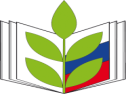 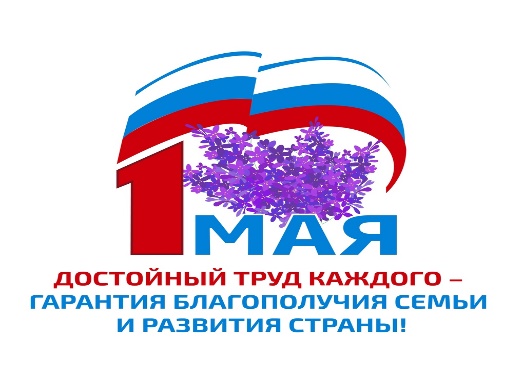 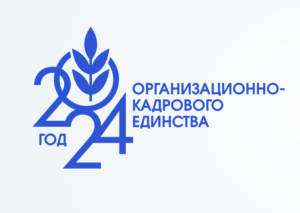 Информационный   листок №69                                       Об участии Ставропольской городской                                организации Общероссийского Профсоюза образования                           в Первомайской акции профсоюзов в 2024 году.Уважаемые члены Общероссийского Профсоюза образования!В 2024 году Первомайская акция профсоюзов будет проводиться под девизом «Достойный труд каждого – гарантия благополучия семьи и развития страны»В соответствии с постановлениями Исполкома Федерации Независимых Профсоюзов России 20.03.2024 года № 3-4, Исполкома Общероссийского Профсоюза образования от 26.03.2024 года, №20-3 «Об участии Общероссийского Профсоюза образования в проведении Первомайской акции профсоюзов в 2024 году», активно поддерживая традиции российского профсоюзного движения и мероприятия, посвященные защите законных прав и интересов работников, учитывая проведение в России Года семьи предлагаем первичным профсоюзным организациям:- размесить лозунги, утвержденные Исполкомом ФНПР в профсоюзном уголке, методическом кабинете, учительской, библиотеке т.е. на рабочем месте работника;- принять решения на заседании профсоюзного комитета об участии в акции;- проинформировать руководителя образовательного учреждения о первомайской акции профсоюзов;- провести собрания по вопросам соблюдения трудовых прав и профессиональных интересов работников образовательной организации на котором обсудить выполнение условий коллективного договора, рассчитать экономическую эффективность коллективного договора;- организовать голосование за Первомайскую резолюцию ФНПР (голосование будет проходить с 22 апреля по 3 мая на сайте 1may.fnpr.ru.);- организовать поздравление коллег с Днём международной солидарности трудящихся;- председателям первичных профсоюзных организаций направить в комитет городской организации Профсоюза не позднее 4 мая 2024г. информацию о проведённых мероприятиях (в произвольной форме).Дополнительный материал к проведению мероприятий, посвящённых Первомаю.История праздника1 Мая — символ весны и созидательного труда. День появился в истории в 1886 году, когда рабочие Чикаго организовали забастовку и потребовали сократить рабочий день до 8 часов. Их жестоко разогнала полиция, были погибшие и пострадавшие. Спустя 3 года, в 1889 году, Парижский конгресс II Интернационала в память о той кровопролитной забастовке установил День международной солидарности трудящихся. В России День международной солидарности трудящихся стал отмечаться с 1891 года.  Первые маёвки носили чисто политический характер и сопровождались массовыми демонстрациями, столкновениями с полицией и войсками. Со временем число демонстрантов росло, их требования – восьмичасовой рабочий день, передача власти Советам, конфискация земли у помещиков. С 1992 года День солидарности трудящихся переименовали в Праздник Весны и Труда. 